Summer IdeasList the differences between spring, summer autumn and winter. What do you imagine when you think of summer? Draw a picture of a summer setting.Make a list of all the words you can think of when you think about summer time. You can use these to help you with other writing activities. Write about your favourite ever summer holiday.Art – Puffy paint – To make puffy paint you will need PVA glue, shaving foam and food colour so ask a parent or adult for help.  Follow the instructions here to make the paint  https://www.youtube.com/watch?v=QMLWI2T0LzA Instead of using piping bags just use paintbrushes for you picture. Look at the picture on the next page and see can you recreate it.   Write about your dream holidayInterview a grand-parent, Aunt or Uncle (From a safe distance or over the phone) or your mum and dad about what summer holidays were like for them when they were your age. Use your senses - Go outside and list all the signs of summer that you can see, hear, smell or touch.Go on a mini-beast hunt in your back garden to discover who is around in the summer time!Make a summer collage – use old magazines, newspapers, junk, food wrappers or scrap material to make a collage of a summer scene. Think sunshine, flowers or the beach! Make a shopping list of everything you need for a summer picnic.Think of your favourite sandwich and write a recipe telling us how to make it. 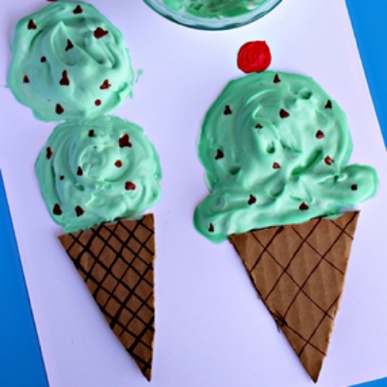 